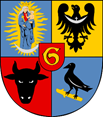 Urząd Miejski w GłogowieKARTA USŁUGSymbol karty: 4.WSO.DELiDO.3Nazwa usługi: ZAŚWIADCZENIA Z REJESTRU MIESZKAŃCÓW ORAZ  Z REJESTRU PESELCel usługi: Wydawanie zaświadczeniaKogo dotyczy? Osoby fizycznejPodstawy prawne: Ustawa z dnia 24 września 2010 r. o ewidencji ludności;Ustawa z dnia 14 czerwca 1960 r. Kodeks Postępowania Administracyjnego;Ustawa z dnia 16 listopada 2006 r. o opłacie skarbowej;Ustawa z dnia 17 lutego 2005 r. o informatyzacji działalności podmiotów realizujących zadania publiczne;Ustawa z dnia 10 maja 2018 r. o ochronie danych osobowych.Wymagane dokumenty: wniosek o wydanie zaświadczenia,pełnomocnictwo (w przypadku, gdy o zaświadczenie ubiega się pełnomocnik),dowód osobisty lub paszport (do wglądu),w przypadku, zaświadczenia o ilości lub braku osób zameldowanych w lokalu – do wglądu oryginalny dokument potwierdzający tytuł prawny do lokalu,- potwierdzenie dokonania opłaty skarbowej.Czas realizacji: Zaświadczenie powinno być wydane bez zbędnej zwłoki, niepóźniej jednak niż w terminie 7 dni.Opłaty:  Wydanie zaświadczenia podlega opłacie skarbowej w wysokości 17 zł.Opłacie skarbowej nie podlegają zaświadczenia wydawane w sprawach wymienionych w art. 2 ust. 1 ustawy o opłacie skarbowej.Udzielenie pełnomocnictwa – opłata w wysokości 17 zł (od obowiązku wnoszenia opłaty skarbowej można być zwolnionym w przypadku, gdy pełnomocnictwo udzielane jest małżonkowi, wstępnemu, zstępnemu lub rodzeństwu).Opłaty można dokonać w kasie Urzędu Miejskiego w Głogowie (p.18/parter) lub na rachunek bankowy: Gmina Miejska Głogów, Rynek 10, 67-200 Głogów 60 2030 0045 1110 0000 0192 9810Tryb odwoławczy:Odmowa wydania zaświadczenia następuje w drodze postanowienia, na które służy zażalenie do Wojewody Dolnośląskiego za pośrednictwem Prezydenta Miasta Głogowa w terminie 7 dni od dnia doręczenia postanowienia.Rezultat realizacji usługi: Wydanie zaświadczenie lub postanowienie o odmowie wydania zaświadczenia.Etapy realizacji usługi:Przyjęcie wniosku.W uzasadnionych przypadkach przeprowadzenie postępowań wyjaśniających.Wydanie zaświadczenia.Wydanie postanowieniaGdzie załatwię  sprawę?Dział Ewidencji Ludności i Dowodów Osobistych, pokój nr 7 (parter).Dodatkowe informacje: Wszelkich informacji w sprawach jw. udzielą pracownicy Działu Ewidencji Ludności i Dowodów Osobistych pod numerami telefonów:Inspektor Agnieszka Trawińska (76)72-65-536,Inspektor Lucyna Zacharzewska (76)72-65-537,Inspektor Małgorzata Łaszkiewicz (76)72-65-529,Inspektor Kamila Szadkowska (76)72-65-544.Więcej informacji udzieli:Alina Patoła - Naczelnik tel. (76)72-65-520,Beata Tórz - Kierownik tel. (76)72-65-545.Załączniki: - wzór - wniosek o wydanie zaświadczenia o zameldowaniu- wzór - wniosek o wydanie zaświadczenia o ilości lub braku osób w lokalu- wzór - pełnomocnictwo (w przypadku dokonania czynności pobrania zaświadczenia przez pełnomocnika)Data ostatniej modyfikacji: 30.03.2022 r.Autor: Małgorzata Łaszkiewicz, Agnieszka Trawińska, Lucyna Zacharzewska